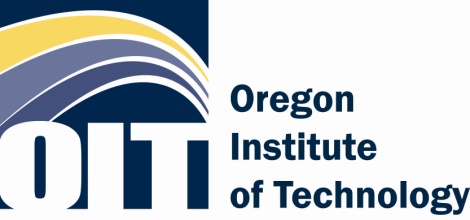 OUS CAMPUS COMPACT & OEIB ACHIEVEMENT COMPACTAssumptions: Each OUS institution will have a Board of Higher Education approved Campus Compact with OUS.  The Board of Higher Education will recommend that these Campus Compacts be adopted by the OEIB as the Institutional Achievement Compact. The Campus Compacts/ OEIB Achievement Compacts will include all of the measures in OUS’s Achievement Compact with the OEIB as well as institution specific measures based on institutional mission, capacity, array of programs, etc.Attainment of targets is contingent upon sufficient resources.Oregon Institute of Technology Mission:Oregon Institute of Technology, a member of the Oregon University System, offers innovative and rigorous applied degree programs in the areas of engineering, engineering technologies, health technologies, management, and the arts and sciences. To foster student and graduate success, the university provides an intimate, hands-on learning environment, focusing on application of theory to practice. Oregon Tech offers statewide educational opportunities for the emerging needs of Oregon’s citizens and provides information and technical expertise to state, national, and international constituents.Mission Core ThemesApplied degree programsStudent and graduate successStatewide educationalPublic Service1  Contributions to Community College and K-12 attainment goalsOutcomes 2010-20112011-12Target2012-13 TargetCompletion# of bachelor’s degrees awarded to Oregonians # of bachelor’s degrees awarded to underrepresented minority Oregonians# of bachelor’s degrees awarded to rural Oregonians# of advanced degrees awarded to Oregonians % of bachelors and advanced degrees awarded to OregoniansQuality% of graduates unemployed in Oregon compared with the % of workforce unemployed in OregonEmployer satisfaction Alumni satisfaction% of graduates employed or enrolled one year after graduationProgrammatic accreditation by DOE-recognized professional accreditation agenciesConnectionsDegrees awarded in targeted workforce areas and meet state needsSTEM ProfessionsHealth ProfessionSTEM EducationResearch: Sponsored research expenditures #of patents, licenses, and start-ups per faculty FTE# of students who complete internships/service learning or are engaged in some form of community based learning # of bachelor’s degrees awarded to  transfer students from community colleges1% of newly admitted freshman who had HS dual credit courses % of newly admitted transfer who came from Oregon community collegesDistance education enrollment as percentage of total enrollment